Print Order Form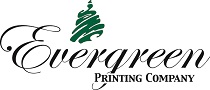 Please email this completed form to customerservice@egpp.comCompany NameOrder date:      Order date:      Order date:      Job NameIssue Date:      Issue Date:      Issue Date:      Primary ContactPhone:     Phone:     Phone:     Email:     Email:     Secondary ContactPhone:     Phone:     Phone:     Email:     Email:     Files UploadDate:     Date:     Date:     Date:     Date:     Date:     Time:     Time:     Time:     Time:     Time:     Cover Files UploadDate:     Date:     Date:     Date:     Date:     Date:     Time:     Time:     Time:     Time:     Time:     Mail Files UploadDate:     Date:     Date:     Date:     Date:     Date:     Time:     Time:     Time:     Time:     Time:     ProofingIn-site  None Hard Copy address:     In-site  None Hard Copy address:     In-site  None Hard Copy address:     In-site  None Hard Copy address:     In-site  None Hard Copy address:     In-site  None Hard Copy address:     In-site  None Hard Copy address:     In-site  None Hard Copy address:     In-site  None Hard Copy address:     In-site  None Hard Copy address:     In-site  None Hard Copy address:     FormatBroadsheet  Tabloid  Mini Tab  Digest   Other list:      Broadsheet  Tabloid  Mini Tab  Digest   Other list:      Broadsheet  Tabloid  Mini Tab  Digest   Other list:      Broadsheet  Tabloid  Mini Tab  Digest   Other list:      Broadsheet  Tabloid  Mini Tab  Digest   Other list:      Broadsheet  Tabloid  Mini Tab  Digest   Other list:      Broadsheet  Tabloid  Mini Tab  Digest   Other list:      Broadsheet  Tabloid  Mini Tab  Digest   Other list:      Broadsheet  Tabloid  Mini Tab  Digest   Other list:      Broadsheet  Tabloid  Mini Tab  Digest   Other list:      Broadsheet  Tabloid  Mini Tab  Digest   Other list:      FoldFlat    1/4 Fold   Double Parallel (Digest)Flat    1/4 Fold   Double Parallel (Digest)Flat    1/4 Fold   Double Parallel (Digest)Flat    1/4 Fold   Double Parallel (Digest)Flat    1/4 Fold   Double Parallel (Digest)Flat    1/4 Fold   Double Parallel (Digest)Flat    1/4 Fold   Double Parallel (Digest)Flat    1/4 Fold   Double Parallel (Digest)Flat    1/4 Fold   Double Parallel (Digest)Flat    1/4 Fold   Double Parallel (Digest)Flat    1/4 Fold   Double Parallel (Digest)Final Size     ” X      ”     ” X      ”     ” X      ”     ” X      ”     ” X      ”     ” X      ”     ” X      ”     ” X      ”     ” X      ”     ” X      ”     ” X      ”Cover Page CountCover StockCover StockCover StockCover StockText Page CountText StockText StockText StockText StockProcess Color PagesList pgs by pg #:     List pgs by pg #:     List pgs by pg #:     List pgs by pg #:     List pgs by pg #:     List pgs by pg #:     List pgs by pg #:     List pgs by pg #:     List pgs by pg #:     List pgs by pg #:     List pgs by pg #:     PMS Color PagesList pgs by pg #:     List pgs by pg #:     List pgs by pg #:     List pgs by pg #:     List pgs by pg #:     List pgs by pg #:     List pgs by pg #:     List pgs by pg #:     List pgs by pg #:     List pgs by pg #:     List pgs by pg #:     Non-Mail QuantityTruckFed ExPickupTruckFed ExPickupTruckFed ExPickupAddress:      Address:      Address:      Address:      Address:      Due Date:       Mail QuantityTruckPickupTruckPickupTruckPickupAddress:      Address:      Address:      Address:      Address:      Due Date:       House CopiesTruckFed ExPickupTruckFed ExPickupTruckFed ExPickupAddress:      Address:      Address:      Address:      Address:      Due Date:       Total CopiesAddress:      Address:      Address:      Address:      Address:      Due Date:       Finishing Check all that applySaddle Stitch  Perfect Bind  Inserting   Mailing Polybag  Sticky Note Saddle Stitch  Perfect Bind  Inserting   Mailing Polybag  Sticky Note Saddle Stitch  Perfect Bind  Inserting   Mailing Polybag  Sticky Note Saddle Stitch  Perfect Bind  Inserting   Mailing Polybag  Sticky Note Saddle Stitch  Perfect Bind  Inserting   Mailing Polybag  Sticky Note Saddle Stitch  Perfect Bind  Inserting   Mailing Polybag  Sticky Note Saddle Stitch  Perfect Bind  Inserting   Mailing Polybag  Sticky Note Saddle Stitch  Perfect Bind  Inserting   Mailing Polybag  Sticky Note Saddle Stitch  Perfect Bind  Inserting   Mailing Polybag  Sticky Note Saddle Stitch  Perfect Bind  Inserting   Mailing Polybag  Sticky Note Saddle Stitch  Perfect Bind  Inserting   Mailing Polybag  Sticky Note Packaging provide qty if reqLoose Bundles in         Strap Bundles in        Carton in      Loose Bundles in         Strap Bundles in        Carton in      Loose Bundles in         Strap Bundles in        Carton in      Loose Bundles in         Strap Bundles in        Carton in      Loose Bundles in         Strap Bundles in        Carton in      Loose Bundles in         Strap Bundles in        Carton in      Loose Bundles in         Strap Bundles in        Carton in      Loose Bundles in         Strap Bundles in        Carton in      Loose Bundles in         Strap Bundles in        Carton in      Loose Bundles in         Strap Bundles in        Carton in      Loose Bundles in         Strap Bundles in        Carton in      Inserts (list zoned inserts on separate sheet)Inserts (list zoned inserts on separate sheet)QuantityQuantityQuantitySpecial InstructionsSpecial InstructionsSpecial InstructionsSpecial InstructionsSpecial InstructionsSpecial InstructionsSpecial Instructions